UCHWAŁA Nr IX.75.2019
RADY GMINY ZŁOTÓW
z dnia 27 czerwca 2019 r.w sprawie regulaminu udzielania pomocy materialnej o charakterze socjalnym 
dla uczniów zamieszkałych na terenie Gminy ZłotówNa podstawie art. 18 ust 2. pkt 15 ustawy z dnia 8 marca 1990 r o samorządzie gminnym (Dz. U. z 2019. poz. 506) oraz art. 90 f ustawy z dnia 7 września 1991 r. o systemie oświaty (Dz. U. z 2018 r. poz. 1457 z późn. zm.) Rada Gminy Złotów uchwala, co następuje:§ 1. Uchwala się Regulamin udzielania pomocy materialnej o charakterze socjalnym dla uczniów zamieszkałych na terenie Gminy Złotów stanowiący załącznik do niniejszej uchwały.§ 2. Wykonanie uchwały powierza się Wójtowi Gminy Złotów.§ 3. Traci moc uchwała nr XXXI.347.2017 Rady Gminy Złotów z dnia 27 lipca 2017 r. w sprawie regulaminu udzielania pomocy materialnej o charakterze socjalnym dla uczniów zamieszkałych na terenie Gminy Złotów (Dz. Urz. Woj. Wlkp. z 2017 r. poz. 5316).§ 4. Uchwała wchodzi w życie po upływie 14 dni od dnia ogłoszenia w Dzienniku Urzędowym Województwa Wielkopolskiego.Załącznik do Uchwały Nr IX.75.2019
Rady Gminy Złotów z dnia 27 czerwca 2019 r.REGULAMINUdzielania pomocy materialnej o charakterze socjalnym 
uczniom zamieszkałym na terenie Gminy ZłotówRozdział 1
Postanowienia ogólne§ 1. Regulamin udzielania pomocy materialnej o charakterze socjalnym, uczniom zamieszkałym na terenie Gminy Złotów, zwany dalej „Regulaminem”, określa tryb, zasady            i formy udzielania pomocy materialnej w postaci stypendium szkolnego zwanego dalej „stypendium” i zasiłku szkolnego zwanego dalej „zasiłkiem”.§ 2. Ilekroć w dalszych przepisach Regulaminu mowa jest o:ustawie – rozumie się przez to ustawę z dnia 7 września 1991 r. o systemie oświaty (Dz. U. z 2018 r. poz. 1457, 1560, 1669, 2245, z 2019 r. poz. 730, 761.),ustawie o pomocy społecznej – należy przez to rozumieć ustawę z dnia 12 marca 2004 r. o pomocy społecznej (Dz. U. z 2018 r. poz. 1508, 1693, 2192, 2245, 2354, 2529,               z 2019 r. poz. 271, 730, 752),ustawie o świadczeniach rodzinnych – należy przez to rozumieć ustawę z dnia 28 listopada 2003 r. o świadczeniach rodzinnych (Dz. U. z 2018 r. poz. 2220, 2354, z 2019 r. poz. 60. 303, 577, 730, 752, 924.),uczniu – rozumie się przez to osoby wymienione w art. 90b ustawy o systemie oświaty,szkole – należy przez to rozumieć szkoły publiczne i niepubliczne o uprawnieniach szkół publicznych dla młodzieży i dorosłych oraz słuchaczy kolegiów pracowników służb społecznych,ośrodkach – należy rozumieć przez to publiczne i niepubliczne ośrodki umożliwiające dzieciom i młodzieży, o których mowa w art. 16 ust. 7 ustawy, a także dzieciom                     i młodzieży z upośledzeniem umysłowym, z niepełnosprawnościami sprzężonymi realizację obowiązku szkolnego i obowiązku nauki, wnioskodawcy – należy przez to rozumieć podmiot uprawniony do składania wniosku, o którym mowa w art. 90n ust. 2 ustawy o systemie oświaty,kryterium dochodowym na osobę w rodzinie – należy przez to rozumieć kwotę, o której mowa w art. 8 ust. 1 pkt 2 ustawy o pomocy społecznej.Rozdział 2
Warunki przyznawania stypendium § 3. 1. Stypendium przysługuje uczniowi, który zamieszkuje na terenie Gminy Złotów, spełniającemu kryteria, o których mowa w art. 90d ust. 1 ustawy.§ 3. 2. Stypendium może otrzymać uczeń znajdujący się w trudnej sytuacji materialnej, wynikającej z niskich dochodów na osobę w rodzinie, w szczególności jeżeli w rodzinie występuje: bezrobocie, ciężka lub długotrwała choroba, niepełnosprawność, wielodzietność, trudności w wypełnieniu funkcji opiekuńczo-wychowawczych, alkoholizm, narkomania,                a także gdy rodzina jest niepełna lub w sytuacji zdarzeń losowych.  § 3. 3. Miesięczna wysokość dochodu na osobę w rodzinie ucznia, uprawniająca do ubiegania się o stypendium szkolne nie może być większa niż kwota, o której mowa w art. 8 ust. 1 pkt 2 ustawy o pomocy społecznej, weryfikowana w drodze rozporządzenia Rady Ministrów                  w sprawie kryteriów dochodowych oraz kwot świadczeń pieniężnych z pomocy społecznej.§ 3. 4. Uczeń może korzystać jednocześnie z pomocy materialnej o charakterze socjalnym              i motywacyjnym.§ 3. 5. Świadczeniami pomocy materialnej o charakterze socjalnym są:stypendium szkolne,zasiłek szkolny.Rozdział 3
Sposób ustalania wysokości i formy stypendium§ 4. 1. Wysokość miesięcznego stypendium w danym roku szkolnym określa suma kwoty wynikającej z zakwalifikowania ucznia do grupy dochodowej i kwoty stanowiącej indywidualne uzupełnienie stypendium, stosownie do okoliczności przewidzianych w art. 90d ust. 1 ustawy. § 4. 2. Ustala się następujące grupy dochodowe:dochód miesięczny na członka rodziny ucznia do kwoty 250,00 złotych (I grupa),dochód miesięczny na członka rodziny ucznia wyższy niż 250,00 złotych i nie przekraczający kwoty określonej w art. 8 ust. 1 pkt 2 ustawy o pomocy społecznej (II grupa).§ 4. 3. Stypendium w pełnej wysokości nie może miesięcznie przekroczyć 200% kwoty, o której mowa w art. 6 ust. 2 pkt 2 ustawy o świadczeniach rodzinnych (tj. kwoty zasiłku rodzinnego na dziecko w wieku powyżej 5. roku życia do ukończenia 18. roku życia). § 4. 4. Kwota wynikająca z zakwalifikowania ucznia do grupy dochodowej wynosi:przy I grupie – 120 % kwoty określonej w art. 6 ust. 2 pkt 2 ustawy o świadczeniach rodzinnych,przy II grupie – 80 % kwoty określonej w art. 6 ust. 2 pkt 2 ustawy o świadczeniach rodzinnych.§ 4. 5. Kwota stanowiąca indywidualne uzupełnienie stypendium nie może być wyższa niż 80 % kwoty określonej w art. 6 ust. 2 pkt 2 ustawy o świadczeniach rodzinnych.§ 5. Wysokość stypendium realizowanego w okresach innych niż miesięczne lub jednorazowo ustala się przy odpowiednim zastosowaniu § 4 Regulaminu.§ 6. Stypendium może być udzielone w formie: określonej w art. 90d ust. 2 pkt 1 ustawy, w tym w szczególności: całkowitego lub częściowego pokrycia udziału w zajęciach edukacyjnych, w tym wyrównawczych, wykraczających poza zajęcia realizowane w szkole w ramach planu nauczania, a także udziału w zajęciach edukacyjnych realizowanych poza szkołą (zajęcia logopedyczne, zajęcia dla dysgrafików, dyslektyków, udział w zajęciach językowych, tanecznych, plastycznych, sekcjach sportowych, wycieczki szkolne, „zielone szkoły”, udział                   w kursach komputerowych),określonej w art. 90 d ust 2 pkt 2 ustawy, w tym w szczególności: zakupu podręczników szkolnych, słowników, atlasów i innych wydawnictw służących edukacji, przyborów szkolnych, tornistra, plecaka, stroju na lekcje wychowania fizycznego oraz wyjazdów na basen, zakupu biurka i krzesła do biurka, zakupu komputera, drukarki, obuwia, odzieży i innych pomocy edukacyjnych w przypadku, gdy wiąże się to w sposób oczywisty i bezpośredni z procesem edukacji ucznia – np. kimono dla ucznia trenującego karate, strój do gry w tenisa, zakup mikroskopu dla ucznia zainteresowanego biologią, pokrycia kosztów abonamentu internetowego                           w przypadku ucznia policealnej szkoły informatycznej lub innej szkoły o profilu matematyczno-informatycznym, określonej w art. 90 d ust 4 ustawy, uczniom szkół ponadgimnazjalnych oraz słuchaczom kolegiów, w tym w szczególności:w formie całkowitego lub częściowego pokrycia kosztów związanych z pobieraniem nauki poza miejscem zamieszkania (pokrycie kosztów zakwaterowania w internacie, bursie, kwaterze prywatnej),pokrycia kosztów dojazdu do szkoły środkami komunikacji zbiorowej,pokrycia kosztów w zakresie żywienia w stołówce szkolnej,określonej w art. 90 d ust 5 ustawy (świadczenie pieniężne).Rozdział 4
Tryb i sposób udzielania stypendium§ 7. 1. Wnioski o przyznanie stypendium składa się do dnia 15 września danego roku szkolnego, a w przypadku słuchaczy kolegiów do dnia 15 października danego roku szkolnego w Gminnym Ośrodku Pomocy społecznej w Złotowie, ul. Marii Skłodowskiej-Curie 3, 77-400 Złotów.§ 7. 2. Obsługę administracyjną związaną z prowadzeniem spraw wynikających z Regulaminu zapewnia Gminny Ośrodek Pomocy Społecznej w Złotowie. § 8. 1. Stypendium może być udzielone w formie lub formach określonych w art. 90 d ust. 2-5 ustawy.§ 8. 2. Wnioskodawca wskazuje we wniosku pożądaną formę stypendium.§ 8. 3. W przypadku świadczenia pieniężnego, wypłacanego na wniosek podmiotu uprawnionego do złożenia wniosku, o którym mowa w § 8 ust. 2 Regulaminu, wnioskodawca w terminie  miesiąca od dnia otrzymania stypendium, zobowiązany jest do przedłożenia dowodów przeznaczenia środków.§ 8. 4. Stypendium w formie świadczenia pieniężnego może być przyznane wyłącznie                     w sytuacji, o której mowa w art. 90 d ust. 5 ustawy.§ 8. 5. Przez dowody poniesionych wydatków na rzeczy wskazane we wniosku należy rozumieć w szczególności faktury i rachunki.§ 9. Stypendium przewidziane w § 8 ust. 3 jest wypłacane w kasie Spółdzielczego Banku Ludowego w Złotowie lub przelewem na rachunek bankowy wskazany we wniosku. § 10. Stypendium przewidziane w formie wskazanej w § 8 ust. 4 wypłacane jest                                  w następujących okresach:od  1 września (1 października dla słuchaczy kolegiów) do 31 grudnia – w terminie do 31 grudnia każdego roku,od 1 stycznia do 30 czerwca – w terminie do 31 sierpnia każdego roku.Rozdział 5
Tryb i sposób udzielania zasiłku § 11. Zasiłek szkolny może być przyznany uczniowi znajdującemu się przejściowo w trudnej sytuacji materialnej z powodu zdarzenia losowego.§ 12. 1. Zasiłek szkolny przyznawany jest na wniosek wnioskodawcy, o którym mowa w art. 90n ust. 2.§ 12. 2.  Wniosek o przyznanie zasiłku składa się w Gminnym Ośrodku Pomocy Społecznej           w Złotowie, w terminie nie dłuższym niż dwa miesiące od wystąpienia zdarzenia uzasadniającego przyznanie tego zasiłku. § 12. 3. Zdarzeniami losowymi w gospodarstwie domowym ucznia uzasadniającymi przyznanie zasiłku są w szczególności:pożar,kradzież,nagła i długotrwała choroba,wypadek,Inne zdarzenie.§ 12. 4. Do wniosku dołączyć należy dokumenty potwierdzające zaistnienie zdarzenia losowego.§ 13. 1. Maksymalną wysokość zasiłku szkolnego oraz częstotliwość jego przyznania określa art. 90e ust. 2 i 3 ustawy o systemie oświaty.§ 13. 2. Zasiłek szkolny przyznawany jest w formie świadczenia pieniężnego na pokrycie wydatków związanych z procesem edukacyjnym.  Rozdział 6
Postanowienia końcowe§ 14. Wzory wniosków o przyznanie stypendium szkolnego i zasiłku szkolnego  stanowią załączniki nr 1 i nr 2 do Regulaminu.§ 15. W sprawach spornych i nieuregulowanych w niniejszym Regulaminie mają zastosowanie przepisy rozdziału 8a ustawy o systemie oświaty oraz kodeksu postępowania administracyjnego.Załącznik nr 1 do Regulaminu udzielania pomocy materialnejWNIOSEK O PRZYZNANIE STYPENDIUM SZKOLNEGOI. Wnioskodawca	Imię i nazwisko.............................................................................................................................................Adres pobytu.................................................................................................................................................PESEL..........................................................................................................................................................Telefon kontaktowy…………………..........................................................................................................II. Występuję z wnioskiem o przyznanie stypendium szkolnego dla: 1) Imię i nazwisko ucznia…………………………………………………………………...Data i miejsce urodzenia ........................................................... PESEL:  Imiona i nazwiska rodziców:........................................................................................................................Miejsce zamieszkania ucznia:Miejscowość.............................................. ul................................................      nr domu/lokalu..................Poczta    .................................................Szkoła (nazwa i adres, rodzaj, typ szkoły, np. szkoła podstawowa, liceum, technikum, policealna) ......................................................................................................................................................................Klasa/rok nauki.............................................................................................................................................2) Imię i nazwisko ucznia…………………………………………………………………...Data i miejsce urodzenia ........................................................... PESEL:  Imiona i nazwiska rodziców:........................................................................................................................Miejsce zamieszkania ucznia:Miejscowość.............................................. ul................................................      nr domu/lokalu..................Poczta    .................................................Szkoła (nazwa i adres, rodzaj, typ szkoły, np. szkoła podstawowa, liceum, technikum, policealna) ......................................................................................................................................................................Klasa/rok nauki.............................................................................................................................................3) Imię i nazwisko ucznia…………………………………………………………………...Data i miejsce urodzenia ........................................................... PESEL:  Imiona i nazwiska rodziców:........................................................................................................................Miejsce zamieszkania ucznia:Miejscowość.............................................. ul................................................      nr domu/lokalu..................Poczta    .................................................Szkoła (nazwa i adres, rodzaj, typ szkoły, np. szkoła podstawowa, liceum, technikum, policealna) ......................................................................................................................................................................Klasa/rok nauki.............................................................................................................................................4) Imię i nazwisko ucznia…………………………………………………………………...Data i miejsce urodzenia ........................................................... PESEL:  Imiona i nazwiska rodziców:........................................................................................................................Miejsce zamieszkania ucznia:Miejscowość.............................................. ul................................................      nr domu/lokalu..................Poczta    .................................................Szkoła (nazwa i adres, rodzaj, typ szkoły, np. szkoła podstawowa, liceum, technikum, policealna) ......................................................................................................................................................................Klasa/rok nauki.............................................................................................................................................5) Imię i nazwisko ucznia…………………………………………………………………...Data i miejsce urodzenia ........................................................... PESEL:  Imiona i nazwiska rodziców:........................................................................................................................Miejsce zamieszkania ucznia:Miejscowość.............................................. ul................................................      nr domu/lokalu..................Poczta    .................................................Szkoła (nazwa i adres, rodzaj, typ szkoły, np. szkoła podstawowa, liceum, technikum, policealna) ......................................................................................................................................................................Klasa/rok nauki.............................................................................................................................................6) Imię i nazwisko ucznia…………………………………………………………………...Data i miejsce urodzenia ........................................................... PESEL:  Imiona i nazwiska rodziców:........................................................................................................................Miejsce zamieszkania ucznia:Miejscowość.............................................. ul................................................      nr domu/lokalu..................Poczta    .................................................Szkoła (nazwa i adres, rodzaj, typ szkoły, np. szkoła podstawowa, liceum, technikum, policealna) ......................................................................................................................................................................Klasa/rok nauki............................................................................................................................................7) Imię i nazwisko ucznia…………………………………………………………………...Data i miejsce urodzenia ........................................................... PESEL:    Imiona i nazwiska rodziców:........................................................................................................................Miejsce zamieszkania ucznia:Miejscowość.............................................. ul................................................      nr domu/lokalu..................Poczta    .................................................Szkoła (nazwa i adres, rodzaj, typ szkoły, np. szkoła podstawowa, liceum, technikum, policealna) ......................................................................................................................................................................Klasa/rok nauki...........................................................................................................................................III. Dane uzasadniające przyznanie świadczenia w formie stypendium szkolnego Oświadczam, że moja rodzina składa się z niżej wymienionych osób, które pozostają we wspólnym gospodarstwie domowym:Oświadczam, że jestem świadomy odpowiedzialności karnej za złożenie fałszywego oświadczenia.Wyrażam zgodę na przetwarzanie danych osobowych zawartych we wniosku, dla celów związanych z przyznaniem pomocy materialnej o charakterze socjalnym, zgodnie z ustawą z dnia 10 maja 2018 r. o ochronie danych osobowych (Dz. U. z 2018 r. poz. 1000 z późn. zm.),Oświadczam, że w przypadku przyznania stypendium szkolnego o charakterze socjalnym w formie świadczenia pieniężnego zostanie ono przeznaczone na pokrycie wydatków związanych z procesem edukacyjnym.Oświadczam, że w przypadku otrzymania stypendium szkolnego zobowiązuję się w terminie 3 miesięcy od dnia jego otrzymania, do dostarczenia dowodów przeznaczenia otrzymanych środków, w wysokości odpowiadającej  co najmniej 80% otrzymanej kwoty.	                                                                                Dnia …........................., .............................................	                                                          czytelny podpis2.  Uczeń/ wychowanek ubiegający się o stypendium szkolne otrzymuje/ nie otrzymuje* inne/innego* stypendium o charakterze socjalnym ze środków publicznych, przyznane przez …………….................................................................................w wysokości ...................... na okres..........................................           *niepotrzebne skreślićUzasadnienie przyznania pomocy (opis sytuacji materialnej):
…………………………………………………………………………………………………………………………………………………………………………………………................................................................................................................................IV. Pożądana forma udzielania pomocy*............................................................................................................................................................................................................................................................................................................................1. całkowite lub częściowe pokrycie kosztów udziału w zajęciach edukacyjnych, w tym wyrównawczych, wykraczających poza zajęcia realizowane w szkole w ramach planu nauczania, a także udziału w zajęciach edukacyjnych realizowanych poza szkołą, nauka języków obcych, gimnastyka korekcyjna, zajęcia plastyczne i inne poszerzające wiedzę uczniów, zajęcia z logopedą, wycieczki o charakterze edukacyjnym, zieloną szkołę, udział w kursach komputerowych.2. pomoc rzeczowa o charakterze edukacyjnym, w tym w szczególności w formie zakupu podręczników, słowników, atlasów i innych wydawnictw służących edukacji a także materiałów niezbędnych w procesie edukacji, przyborów szkolnych, strojów do gimnastyki, plecaków, tornistrów, abonamentu za Internet  (dotyczy ucznia policealnej szkoły informatycznej), 3. pokrycie kosztów związanych z pobieraniem nauki poza miejscem zamieszkania, ale tylko w stosunku do uczniów szkół ponadgimnazjalnych oraz słuchaczy kolegiów nauczycielskich, oraz nauczycielskich kolegiów języków obcych, w szczególności na pokrycie kosztów:a) zakwaterowania poza miejscem zamieszkania,b) dojazdu do szkoły lub kolegium.4.  świadczenie pieniężne.* wybrać pożądaną formę pomocy Załączone do wniosku dokumenty: 1).......................................................................................................................................................... 2).......................................................................................................................................................... 3)..........................................................................................................................................................4).......................................................................................................................................................... 5)..........................................................................................................................................................6)……………………………………………………………………………………………………..Proszę o przekazanie środków pieniężnych otrzymanych w ramach niniejszego stypendium na konto bankowe: (proszę podać nazwę banku, nr konta i właściciela rachunku bankowego)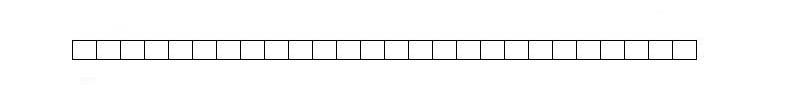 ……………………………………………………………………………………………………………………….……………………………….                                                                  …………………………..          (miejscowość, data)	          (podpis wnioskodawcy)V. Opinia dyrektora szkoły/ ośrodka i potwierdzenie statusu ucznia/ wychowanka......................................................................................................................................................................................................................................................................................................................................................................................................................................................................................................................................................................................................................................................................................................................................................................................................................	…….………………………………                                                                                                                                                          (Data, pieczątka i podpis dyrektora)Załącznik nr 2 do Regulaminu udzielania pomocy materialnej WNIOSEKO PRZYZNANIE ZASIŁKU SZKOLNEGOI. Dane osobowe wnioskodawcy:Nazwisko i imię:………………..…………………………………………………………Adres, nr telefonu:………...…………………………………………………………….…       ……………………………………………………………………………………………………………………………………………...PESEL:…………………………………………………………………………………….II. Dane ucznia:Nazwisko i imię ucznia……………………………………………………………………Imię i nazwisko ojca i matki:…………………….………………………………………..Data urodzenia:…………………………………….…PESEL:.…………………………Adres zamieszkania:……………………………………..………………………………..…………………………………………………………………..…………………………III. Data zajścia zdarzenia losowego:       Rok……………….….miesiąc………………………….……. dzień……………….IV. Rodzaj zdarzenia losowego:      .................................................................................................................................................      …………………………………………………………………………………………...…..     ……………………………………………………………………………………………..…     ……………………………………………………………………………………………..…V. Deklaracja o wysokości dochodów w miesiącu poprzedzającym zajście zdarzenia      losowego.Oświadczam, że miesięczny dochód na jednego członka w rodzinie w miesiącu poprzedzającym zajście zdarzenia losowego wynosi ……………………………..złIlość osób pozostających we wspólnym gospodarstwie domowym (podać łącznie       z uczniem ubiegającym się o zasiłek szkolny)………………………………………VI. Uzasadnienie przyznania zasiłku szkolnego:      ………………………………………………………………………………………..……      ……………………………………………………………………………………..………      ……………………………………………………………………………………..………     …………………………………………………………………………………………..….      .………………………………………………………………………………………….… ……………………………………                    ………………………………………           (data)                                                                                                  (podpis wnioskodawcy)Proszę o przekazanie środków pieniężnych otrzymanych w ramach niniejszego zasiłku na konto bankowe: (proszę podać nazwę banku i nr konta)…………………………………………………………………………………………………... …………………………………….                      ………………………………………        (data)                                                                                        (podpis rodzica/prawnego opiekuna lub                                                                                                                pełnoletniego ucznia)VII. oświadczenie wnioskodawcy:Ja ……………………………………………........................................................................Nr dow. osob…………………………………..oświadczam, że jestem świadomy/a odpowiedzialności karnej za składanie fałszywego oświadczenia.                                                                              …………………………………………                                                                                                    (data, podpis)UZASADNIENIE
do Uchwały Nr IX.75.2019 Rady Gminy Złotów
z dnia 27 czerwca 2019 r.w sprawie regulaminu udzielania pomocy materialnej o charakterze socjalnym 
dla uczniów zamieszkałych na terenie Gminy ZłotówZgodnie z art. 90 f ustawy z dnia 7 września z 1991 r. o systemie oświaty                               (Dz. U. z 2018 r. poz. 1457, 1560, 1669, 2245, z 2019 r. poz. 730, 761.), rada gminy uchwala regulamin udzielania pomocy materialnej o charakterze socjalnym, dla uczniów zamieszkałych na terenie gminy. Rada Gminy Złotów uchwałą nr XXXI.347.2017 z dnia 27 lipca 2017 r. uchwaliła regulamin  udzielania pomocy materialnej o charakterze socjalnym dla uczniów zamieszkałych na terenie Gminy Złotów. Regulamin ten wymaga zmian i dostosowania do aktualnie obowiązujących przepisów prawnych. Wobec powyższego uzasadnione jest uchwalenie nowego regulaminu.   Lp.Imię i nazwiskoczłonka rodzinyPESELDataurodzeniaMiejscepracy/naukiStopień pokrewieństwawzględem ucznia